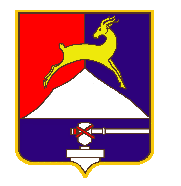 СОБРАНИЕ  ДЕПУТАТОВУСТЬ-КАТАВСКОГО ГОРОДСКОГО ОКРУГАЧЕЛЯБИНСКОЙ ОБЛАСТИШестнадцатое заседание РЕШЕНИЕ От  24.11.2021         №   140                                                  г. Усть-Катав   О внесении изменений в решение Собрания депутатов Усть-Катавского городского округа от 28.10.2016 года  №152  «Об утверждении Положения об оплате труда работников муниципальных учреждений физической культуры и спорта, подведомственных администрации Усть-Катавского городского округа»Руководствуясь Федеральным законом от 06.10.2003 года №131-ФЗ «Об общих принципах организации местного самоуправления в Российской Федерации», Уставом  Усть-Катавского городского округа, Собрание депутатов РЕШАЕТ:1. Внести в Положение об оплате труда работников муниципальных учреждений физической культуры и спорта, подведомственных администрации Усть-Катавского городского округа, утвержденное решением Собрания депутатов Усть-Катавского городского округа от 28.10.2016 года №152, (в редакции решения Собрания депутатов Усть-Катавского городского округа от 25.09.2019 года  №106) следующие изменения: 1.1. В Приложении 1 к Положению об оплате труда работников муниципальных учреждений физической культуры и спорта, подведомственных администрации Усть-Катавского городского округа:- цифру «5156,00» заменить на цифру «5424,00»;- цифру «6446,00» заменить на цифру «6781,00»;- цифру «6768,00» заменить на цифру «7120,00»1.2. в Приложении 2  к Положению об оплате труда работников муниципальных учреждений физической культуры и спорта, подведомственных администрации Усть-Катавского городского округа: - цифру «5156,00» заменить на цифру «5424,00»;- цифру «7927,00» заменить на цифру «8339,00»;- цифру «9669,00» заменить на цифру «10172,00»;- цифру «10152,00» заменить на цифру «10680,00»;- цифру «10659,00» заменить на цифру «11213,00»;- цифру «12053,00» заменить на цифру «12680,00»;- цифру «13259,00» заменить на цифру «13948,00»1.3. в приложении 3 к Положению об оплате труда работников муниципальных учреждений физической культуры и спорта, подведомственных администрации Усть-Катавского городского округа:- цифру «6875,00» заменить на цифру «7233,00»1.4. в приложении 4 к Положению об оплате труда работников муниципальных учреждений физической культуры и спорта, подведомственных администрации Усть-Катавского городского округа:- цифру «7149,23» заменить на цифру «7521,00»1.5. в приложении 5 к Положению об оплате труда работников муниципальных учреждений физической культуры и спорта, подведомственных администрации Усть-Катавского городского округа:- цифру «11907,00» заменить на цифру «12526,00»1.6. в приложении 6 к Положению об оплате труда работников муниципальных учреждений физической культуры и спорта, подведомственных администрации Усть-Катавского городского округа:- цифру «11281,00» заменить на цифру «11868,00»;- цифру «12408,00» заменить на цифру «13053,00»;- цифру «13649,00,00» заменить на цифру «14359,00»2. Настоящее решение обнародовать на информационном стенде администрации Усть-Катавского городского округа, разместить на сайте администрации Усть-Катавского городского округа www.ukgo.su.3. Настоящее решение распространяется на правоотношения, возникшие с 01.10.2021года.4. Контроль за исполнением данного решения возложить на председателя комиссии по финансово-бюджетной и экономической политике С.Н.Федосову.Председатель Собрания депутатовУсть-Катавского городского округа                                               С.Н.ПульдяевГлава Усть-Катавского городского округа                                         С.Д.Семков